Colour in the different climatic zones.  Use this key: Polar = light blue     Temperate = light green      Mediterranean = pink      Arid (Desert) = orange      Tropical = red        Mountains = Dark Blue  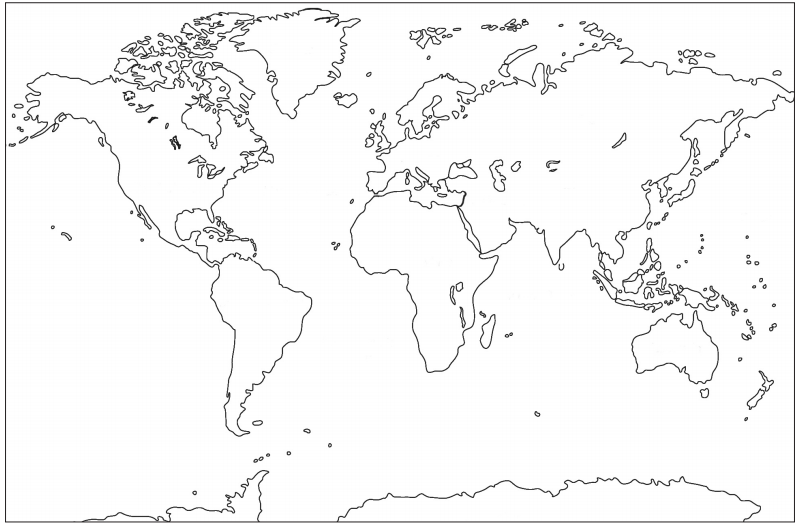 